http://www.uvzsr.sk/index.php?option=com_content&view=article&id=4417:aktualizacia-stavu-prirodnych-a-umelych-kupalisk-poas-kupacej-sezony-2020-33-tyde&catid=171:tydenne-aktualizacie-poas-kupacej-sezonyAktualizácia stavu prírodných a umelých kúpalísk počas kúpacej sezóny 2020 (33. týždeň) 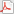 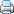 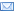 Napísal Administrator    Piatok, 14 August 2020 11:00 V 33. týždni (ku dňu 13.8.2020) Regionálne úrady verejného zdravotníctva (ďalej len „RÚVZ“) naďalej vykonávali štátny zdravotný dozor (ďalej len „ŠZD“) na vybraných prevádzkovaných umelých a prírodných kúpaliskách, pričom realizovali aj kontrolné odbery vzoriek vody na kúpanie. RÚVZ pokračovali aj v monitorovaní kvality vody na kúpanie na vybraných prírodných vodných plochách s neorganizovanou rekreáciou a bez prevádzkovateľa.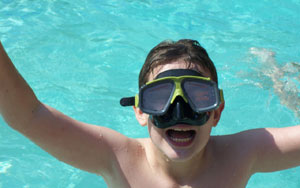 V závislosti od počasia boli v prevádzke kúpaliská v okresoch Martin a Turčianske Teplice. Zvýšená návštevnosť bola zaznamenaná na kúpaliskách v okresoch Trebišov, Svidník i Rimavská Sobota.

PRÍRODNÉ KÚPALISKÁ A PRÍRODNÉ VODNÉ PLOCHY 
V 33. týždni bola na základe ostatných odberov vzoriek vyhovujúca kvalita vody na kúpanie na 11 prírodných kúpaliskách (ďalej len "PK") a nasledujúcich prírodných vodných plochách s neorganizovanou rekreáciou:VN - vodná nádrž   ATC - autokemping   VD - vodné dielo  RO - rekreačná oblasť   
Na Plážovom kúpalisku JAZERO v Košiciach sa neodporúča kúpanie a vodné športy pre deti, alergikov a osoby s oslabeným imunitným systémom na základe nevyhovujúcich výsledkov vody na kúpanie z dôvodu prekročených hodnôt cyanobaktérií; informácia pre verejnosť bola vydaná dňa 7.8.2020. U dospelých zdravých osôb sa táto kvalita vody považuje za prípustnú.
Hygienickým požiadavkám na kvalitu vody na kúpanie nevyhoveli na základe ostatných laboratórnych výsledkov vzorky vody odobrané z:VN Kanianka - prekročenie MH črevných enterokokov, zaznamenaná bola aj znížená priehľadnosť a zvýšená farba (odber dňa 7.7.2020),VN Nitrianske Rudno - prekročenie MH črevných enterokokov, zaznamenaná bola aj znížená priehľadnosť (odber dňa 7.7.2020).
Farba patrí medzi zdravotne nevýznamné ukazovatele a je vyšetrovaná nad rámec povinných ukazovateľov.
Voda naďalej nevyhovuje hygienickým požiadavkám na kvalitu vody na kúpanie a nie je vhodná na kúpanie zo zdravotných dôvodov na Lipovine - Bátovce.
S výnimkou priehľadnosti vyhovuje požiadavkám na kvalitu vody na kúpanie vodná plocha Šintavské bane i Vinianske jazero. Zvýšený celkový fosfor bol zaznamenaný na Rybníkoch Slovenská Volová a na Rybníku Chlmec; voda na kúpanie v ostatných ukazovateľoch bola vyhovujúca. Celkový fosfor patrí medzi zdravotne nevýznamné ukazovatele a je vyšetrovaný nad rámec povinných ukazovateľov.
Výsledky odberov vzoriek vôd, ktoré pokračovali v priebehu 33. týždňa z prírodných vodných plôch (s neorganizovanou rekreáciou): Krpáčovo - jazero, Kuchajda, Vajnorské jazero, Veľký Draždiak, Ivanka pri Dunaji, VN Duchonka, VN Nitrianske Rudno, VN Kanianka, VN Stará Myjava, VN Dubník I., Zelená voda - Nové Mesto nad Váhom, Šulianske jazero, Zemplínska Šírava (z piatich stredísk - Medvedia hora, Kamenec, Paľkov, Biela hora, Hôrka) nie sú zatiaľ k dispozícií. ŠZD spojený s odberom vzoriek bol vykonaný na PK Veľká Domaša - Tíšava; hygienické nedostatky v prevádzkovaní kúpaliska neboli zistené. V 34. týždni sú plánované odbery napr. zo štyroch banskoštiavnických jazier (Počúvadlianskeho jazera, Veľkého Kolpašského jazera, Veľkého Richňavského jazera a Vindšachtského jazera), Rusoviec - Candellu, Čunova i VD Žilina. 
Počas KS 2020 nebudú na kúpanie využívané Dolno Hodrušské jazero (nedostatočne naplnené vodou po rekonštrukcii) a Ružiná (rekonštrukcia).

UMELÉ KÚPALISKÁ
Povolenie na prevádzku malo na konci 33. týždňa 146 umelých kúpalísk (ďalej len „UK“) a 508 bazénov. V rámci areálu UK Bazény Kurinec v Rimavskej Sobote bol do prevádzky uvedený toboganový komplex s dopadovým bazénom.
Na Letnom kúpalisku (ďalej len „LK“) Pažiť v Bánovciach nad Bebravou bola od dňa 12.8.2020 obnovená plná prevádzka.
Detský bazén na LK Podbrezová bol mimo prevádzky od dňa 10.8.2020; plánované uvedenie bazéna do prevádzky je dňa 21.8.2020. Mimo prevádzky boli aj detský bazén pri Hoteli GARDEN v Košickej Belej, detský vnútorný bazén na Termálnom kúpalisku (ďalej len „TK“) Vrbov, oddychový bazén na Kúpalisku Krupina - Tepličky, detský bazén v Športcentre EKOMA rekreačno športový areál vo Zvolene, dopadový bazén toboganu na LK Topoľčany.
V 33. týždni RÚVZ vykonali ŠZD napr. na UK: Termalpark Veľký Meder "Thermal Corvinus", TK Topoľníky, LK Humenné, Barnova Rika v Zemplínskych Hámroch, Biokúpalisko v Snine, DRZ Sninské rybníky v Snine, Rekreačné zariadenie Margita - Ilona v Leviciach, Kúpalisko Bretka, Kúpalisko Rožňava, Kúpalisko Vyšná Slaná, Umelé kúpalisko Sklené Teplice, Vodný raj Vyhne; závažné nedostatky v prevádzkovaní kúpalísk neboli zistené. 
ŠZD spojený s odberom vzoriek bol vykonaný napr. na UK: TK Nesvady, Areál vodných športov - LK v Trebišove, LK AQUA MARIA vo Veľatoch, Verejné kúpalisko v Jasení, LK SUNNY v Martine, ThermalPark NITRAVA v Poľnom Kesove, TK Retro Thermal Diakovce. Všetky uvedené kúpaliská boli bez zistených nedostatkov. 
Vzorky vody na kúpanie boli počas týždňa odobraté ďalej z bazénov na kúpaliskách: LK Makovica v Nižnej Polianke, DÚHA v Partizánskom, Národné centrum vodného póla Nováky, Čajka v Bojniciach, Kúpalisko TERMÁL s.r.o v Dolnej Strehovej, LK sídl. III v Prešove, LK Lipany a lNekrytý bazén pri hoteli Eurobus, Zemplínska Šírava; výsledky zatiaľ nie sú k dispozícii. Prekročenie mikrobiologických ukazovateľov kvality vody na kúpanie bolo preukázané na základe ostatných odberov:vo vírivke pri detskom bazéne na Kúpalisku Zelená žaba Trenčianske Teplice,v detskom a rekreačnom bazéne na LK Nitra,v biobazéne na Biokúpalisku „KRTKO“ vo Veľkom Krtíši, z nového plaveckého, nového detského a Baby bazénu na Plážovom kúpalisku v Banskej Bystrici,v neplaveckom bazéne v Športcentre EKOMA rekreačno športový areál vo Zvolene.
Na kúpaliskách boli nariadené opatrenia a opakovaný odber vzoriek na kontrolu kvality bazénovej vody. 
RÚVZ Poprad vydal zákaz kúpania vo vode, ktorá nespĺňa požiadavky na kvalitu vody v umelom kúpalisku, pre krytý detský bazén Treasure Island a sedací vonkajší bazén v AquaCity Poprad.
Počas KS 2020 nebudú v prevádzke: LK Zlaté Moravce, LK Revúca, LK TRITON v Košiciach, Letné TK "Izabela" vo Vyšných Ružbachoch, LK AQUA - RELAX Lívia v Brezne - Zadných Hálnoch, LK Čalovec, LK Moldava n/Bodvou, Kúpalisko Detva, Kúpalisko Vlachovo, Veronika Gemerská Hôrka, Biokúpalisko Resort - Levočská Dolina, Termál centrum GALANDIA Galanta, Mestská plaváreň Senica, Krytá plaváreň Veľký Krtíš, vonkajší krytý bazén pri Penzióne ČACHOVO v Selcoch, vonkajší bazén pri Hoteli POLIANKA v Hornej Lehote - Krpáčove, Summer Club - INCHEBA v Bratislave, Bazén LINEA a Funny Park v Piešťanoch. Dôvodom je vo väčšine prípadov nevyhovujúci technický stav resp. prebiehajúce rekonštrukcie.
Aktuálne informácie o stave sledovaných prírodných a umelých kúpalísk na Slovensku je možné nájsť na webovej stránke Úradu verejného zdravotníctva Slovenskej republiky (ďalej len „ÚVZ SR“) www.uvzsr.sk (Najnovšie články a Kúpaliská - Informačný systém o kúpaliskách a kvalite vody na kúpanie) a na stránkach RÚVZ. 
Na stránke ÚVZ SR je pre verejnosť k dispozícií Dotazník výskytu ochorení súvisiacich s kvalitou vody na kúpanie v Slovenskej republike, ktorý pripravil ÚVZ SR počas minuloročnej KS. Ak sa chcete do prieskumu zapojiť, kliknite prosím, na tento odkaz:

Mgr. RNDr. MUDr. Ján Mikas, PhD.hlavný hygienik Slovenskej republikyPosledná úprava Piatok, 14 August 2020 11:03 